ที่ ......./…….							      ……………….(ชื่อหน่วยงาน)..............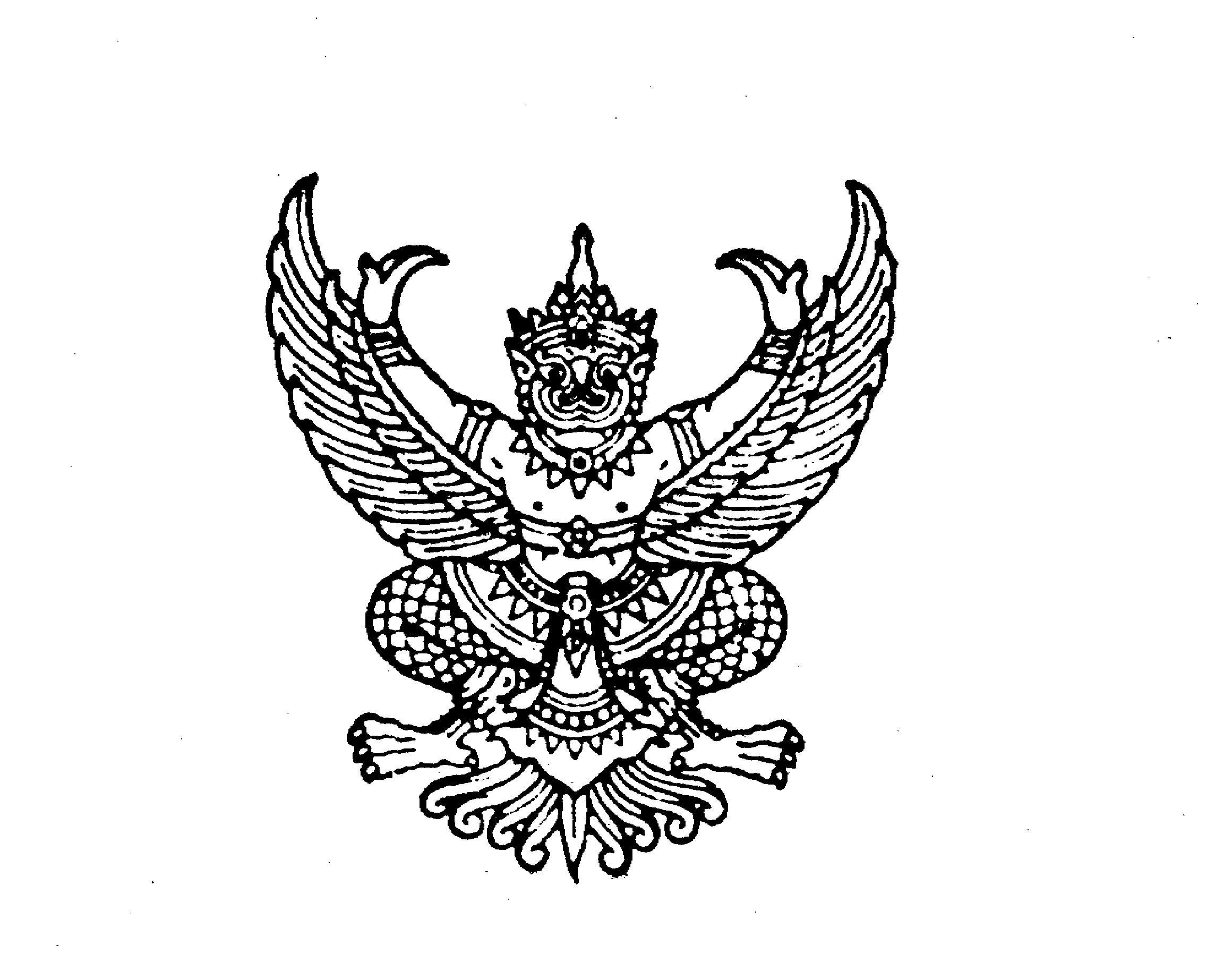 								      ..................(ที่อยู่หน่วยงาน)............								      ..................(เบอร์โทรศัพท์).............						วันที่..........เดือน...............พ.ศ...........เรื่อง  ขอเข้าตรวจดูข้อมูลข่าวสารส่วนบุคคลเรียน  ผู้บังคับการกองทะเบียนประวัติอาชญากรด้วย......................……..……….(ชื่อหน่วยงาน)......................................มีความประสงค์ขอให้ กองทะเบียนประวัติอาชญากร สำนักงานตำรวจแห่งชาติ ดำเนินการการเข้าตรวจดูข้อมูลข่าวสารส่วนบุคคลโดยการพิมพ์ลายนิ้วมือแก่............................................................................................หมายเลขประจำตัวประชาชน..........................................................เพื่อนำมาประกอบการเข้ารับราชการจึงเรียนมาเพื่อโปรดพิจารณาอนุเคราะห์พิมพ์ลายนิ้วมือดังกล่าว และกรุณาแจ้งผลการเข้าตรวจดูข้อมูลข่าวสารส่วนบุคคลให้.................................................ทราบด้วย จักขอบคุณยิ่งขอแสดงความนับถือ				ลงชื่อ(                             )ผู้มีอำนาจลงนาม..........(ชื่อหน่วยงาน)..........โทร....................................  โทรสาร.............................  